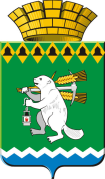                                     ОБЩЕСТВЕННАЯ ПАЛАТА Артемовского городского округа 623780, Свердловская область, город Артемовский, площадь Советов,3Повестка заседанияОбщественной палаты Артемовского городского округа22.08.2023	1. Итоги проведения общественной проверки многоквартирных домов, подлежащих  капитальному ремонту в рамках краткосрочного плана реализации Региональной программы капитального ремонта общего имущества в многоквартирных домах Свердловской области на 2021 — 2023 годы на территории Артемовского городского округа.Докладчики: Калугина Раиса Александровна, председатель Общественной палаты Артемовского городского округа                          Члены Общественной палаты Артемовского городского округаПриглашены: Миронов Александр Иванович,  заместитель главы Артемовского городского округа,Угланова Анастасия Илдаровна, начальник Управления по городскому хозяйству и жилью Администрации Артемовского городского округа,Руководители Управляющих компаний, обслуживающие МКД.        2. Информация о выполнении Администрацией Артемовского городского округа рекомендаций Общественной палаты Артемовского городского округа по оказанию населению ритуальных услуг и содержанию мест захоронения на территории Артемовского городского округа.Докладчик: Корнейчик Герман Степанович, специалист МБУ АГО «Жилкострой»  	3.  О награждении Благодарственным письмом Общественной палаты Артемовского городского округа педагогов образовательных организаций Артемовского городского округа.Докладчик: Калугина Раиса Александровна, председатель Общественной палаты Артемовского городского округа    4.   О награждении Благодарственным письмом Общественной палаты Артемовского городского округа активистов ветеранских организаций Местного отделения Свердловской областной общественной организации ветеранов, пенсионеров Артемовского городского округа.Докладчик: Калугина Раиса Александровна, председатель Общественной палаты Артемовского городского округаПредседатель Общественной палаты                                                Р.А. Калугина